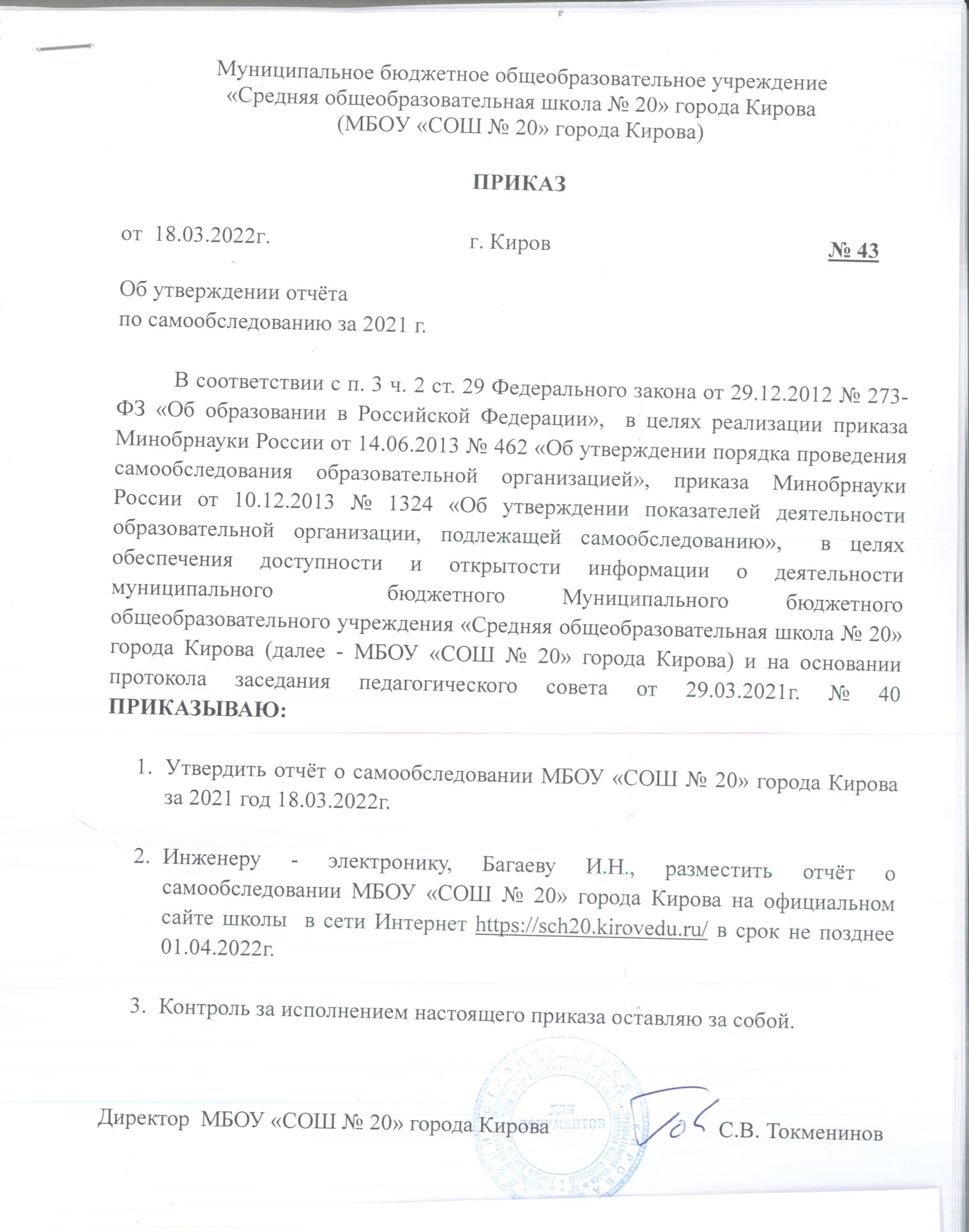 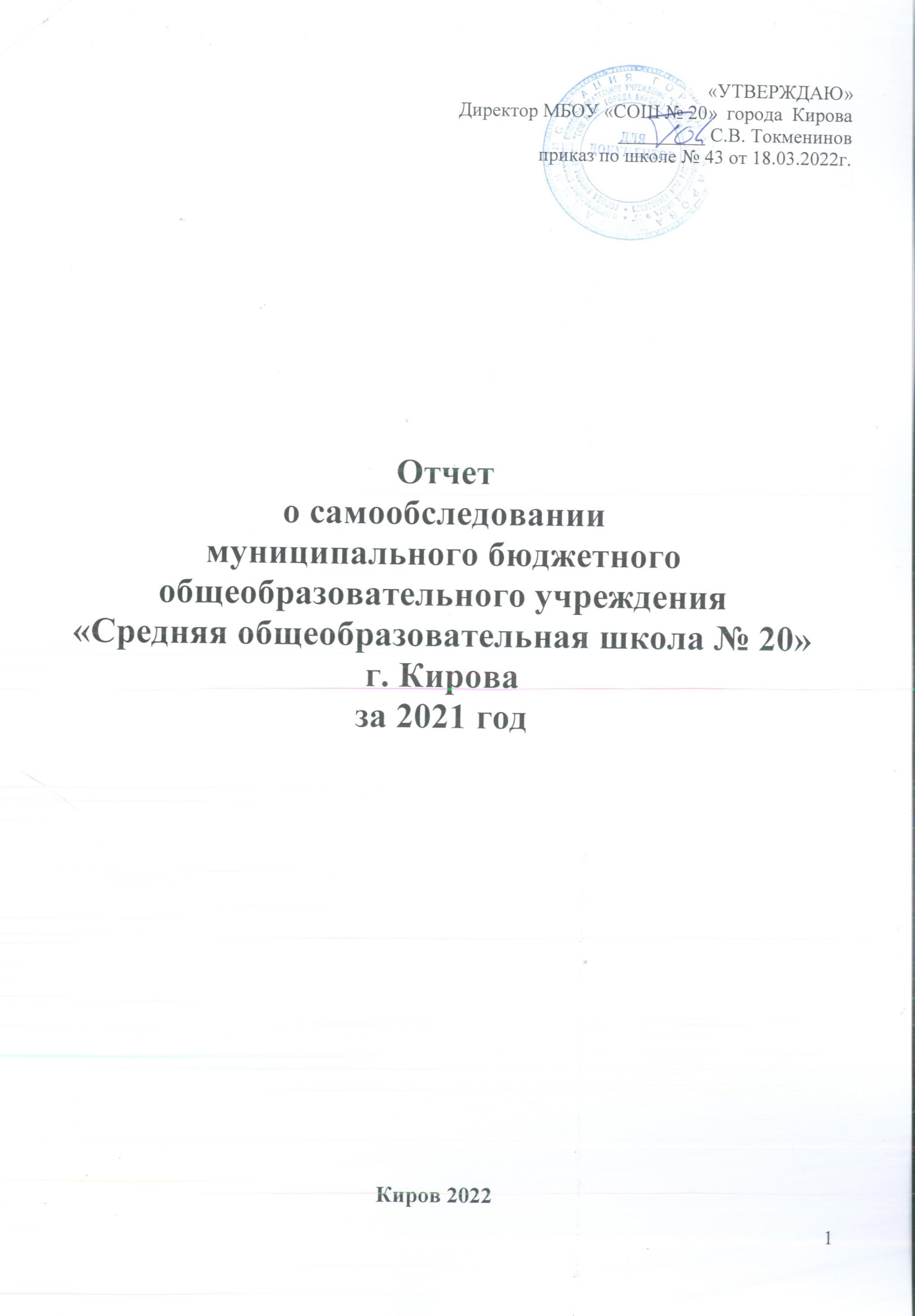 Состав комиссии, проводившей самообследованиеОтчет рассмотрен на заседании педагогического совета муниципального бюджетного  общеобразовательного учреждения «Средняя общеобразовательная школа №20» города Кирова  18 марта 2022 г., приказ № 43 от 18.03.2022г.Структура отчета о самообследовании: 1. Аналитическая часть1.1 Организационно-правовое обеспечение деятельности образовательного учреждения2. Результаты анализа, оценка образовательной деятельности: 2.1. структура образовательного учреждения и система управления; 2.2. содержание и качество подготовки обучающихся; 2.3. организация учебного процесса; 2.4. востребованность выпускников; 2.5. качество кадрового обеспечения; 2.6. качество учебно-методического, библиотечно - информационного обеспечения; 2.7. материально-техническая база; 2.8. внутренняя система оценки качества образования; 2.9. анализ показателей деятельности организации.Процедуру самообследования муниципального бюджетного общеобразовательного учреждения «Средняя общеобразовательная школа №20» города Кирова (далее – Школа) регулируют следующие нормативные документы:Федеральный закон от 29.12.2012 № 273-ФЗ «Об образовании в Российской Федерации»: статья 28 «Компетенция, права, обязанности и ответственность образовательной организации»; статья 29 «Информационная открытость образовательной организации».Приказ Министерства образования и науки Российской Федерации от 14.06.2013 № 462 «Об утверждении Порядка проведения самообследования образовательной организацией»;Постановление Правительства Российской Федерации от 20.10.2021 № 1802 «Об утверждении Правил размещения на официальном сайте образовательной организации в информационно-телекоммуникационной сети «Интернет» и обновления информации об образовательной организации, а также о признании утратившими силу нектороых актов и отдельных положений некоторых актов Правительства Российской Федерации»;Приказ Министерства образования и науки Российской Федерации (Минобрнауки России) от 10 декабря 2013 г. N 1324 "Об утверждении показателей деятельности образовательной организации, подлежащей самообследованию";Приказ Министерства образования и науки Российской Федерации от 14.12.2017 г. № 1218 "О внесении изменений в Порядок проведения самообследования образовательной организации, утвержденный приказом Министерства образования и науки Российской Федерации от 14 июня 2013 г. № 462"На уровне образовательной организации процедуру проведения самообследования определяет «Положение о проведении самообследования в МБОУ «СОШ №20» города Кирова» (приказ от  01.04.2020г. № 68/1) Цель проведения самообследования: обеспечение доступности и открытости информации о деятельности Школы.В процессе самообследования проанализированы:- образовательная деятельность Школы;- система управления Школы;- содержание и качество подготовки обучающихся Школы;- распределение выпускников Школы;- организация учебного процесса Школы;- качество кадрового, учебно-методического, библиотечно-информационного обеспечения и материально-технической базы Школы; - внутренняя система оценки качества образования Школы;- показатели деятельности Школы.Самообследование проводится ежегодно администрацией школы. Самообследование проводится в форме анализа. 1. Аналитическая часть Муниципальное бюджетное общеобразовательное учреждение «Средняя общеобразовательная школа № 20» города Кирова (далее – Школа) является муниципальной гражданской светской некоммерческой общеобразовательной организацией. Основной целью образовательной деятельности Школы является реализация образовательных программ начального общего, основного общего и среднего общего образования.Основная образовательная программа школы определяет содержание и организацию образовательного процесса на уровне начального, основного, среднего общего образования и направлена на формирование общей культуры, духовно-нравственного, социального, личностного и интеллектуального развития обучающихся, создание основы для самостоятельной реализации учебной деятельности, обеспечивающей социальную успешность, развитие творческих способностей, саморазвитие и самосовершенствование, сохранение и укрепление здоровья обучающихся.Принципами образовательной политики являются следующие: - демократизация (сотрудничество педагогов и обучающихся, обучающихся друг с другом, педагогов и родителей); - гуманизация (личностно-ориентированная педагогика, направленная на удовлетворение образовательных потребностей учащихся, их родителей, на выявление и развитие способностей каждого ученика, и одновременно обеспечивающая базовый стандарт образования); - дифференциация (учет учебных, интеллектуальных и психологических особенностей учеников, их профессиональных склонностей); - индивидуализация (создание индивидуальной образовательной программы для каждого школьника в перспективе); - оптимизация процесса реального развития детей через интеграцию общего и дополнительного образования. 1.1. Организационно-правовое обеспечение деятельности образовательного учреждения Устав образовательного учреждения Утвержден Постановлением администрации города Кирова от 25.07.2014 г.  № 3079- ПЮридический адрес и фактический адрес Школы:  610002, г. Киров, ул. Милицейская, д. 50. Документы, на основании которых осуществляет свою деятельность ОУ: а) лицензия на осуществление образовательной деятельности по указанным в приложении образовательным программам: № 0011 от 07 мая 2013 года, срок действия лицензии: бессрочно. МБОУ «СОШ №20» г. Кирова имеет лицензию на право ведения образовательной деятельности по следующим образовательным программам: - Основная общеобразовательная программа начального общего образования  - Основная общеобразовательная программа основного общего образования  - Основная общеобразовательная программа среднего общего образования  - Дополнительное образование детей и взрослыхб) свидетельство о государственной аккредитации№ 155 от 23 мая 2013 г.Свидетельство действительно по 24 мая 2023 года.Учредитель Учредителем Школы является муниципальное образование «Город Киров». Функции и полномочия Учредителя от имени муниципального образования «Город Киров» осуществляет администрация города Кирова (администрация муниципального образования «Город Киров»).При этом функции и полномочия Учредителя в области формирования муниципального задания и финансового обеспечения его выполнения осуществляет департамент образования администрации города Кирова.Местонахождение Учредителя: Киров, ул. Воровского, 39  тел. (8332) 48-00-00   адрес сайта в сети Интернет: http://www.admkirov.ru	Школа является юридическим лицом, имеет самостоятельный баланс и осуществляет бухгалтерский учет. Школа имеет  печать установленного образца, круглую печать для документов, штампы, бланки и вывеску со своим наименованием. Локальные акты, регламентирующие деятельность ОУ:- Программа развития - Порядок приема и перевода обучающихся   - Положение о промежуточной аттестации обучающихся    - Правила внутреннего распорядка обучающихся    - Правила внутреннего трудового распорядка- Положение о ликвидации академической задолженности- Положение об организации получения образования обучающимися с ограниченными возможностями здоровья- Положение об индивидуальном учебном плане- Положение о логопедической помощи обучающимся- Положение о школьном психолого-педагогическом консилиуме- Правила внутреннего распорядка обучающихся МБОУ "СОШ № 20" города Кирова- Положение о внешнем виде учащихся- Положение о запрете курения в здании школы и на прилегающей территории - Положение о порядке использования на территории школы персональных устройств, имеющих возможность выхода в интернет - Положение о порядке перевода отчисления и восстановления обучающихся- Положение о порядке оформления, возникновения, приостановления и прекращения образовательных отношений - Положение о семейном обучении- Положение о дистанционном обучении- Формы, периодичность и порядок текущего контроля успеваемости и промежуточной аттестации- Положение о порядке оценивания и проведения защиты индивидуальных творческих проектов 9 и 11кл. - Положение о внеурочной деятельности 1-4кл.- Положение о внеурочной деятельности 5-9кл.- другиеОбразовательная программаВ школе разработана и введена в действие образовательная программа ОУ, которая является нормативным документом, определяющим цели МБОУ «СОШ №20» города Кирова, характеризующим содержание образования, особенности организации образовательного процесса, учитывающих образовательные потребности, возможности и особенности развития обучающихся, их родителей, общественности и социума. Образовательная программа МБОУ «СОШ №20» города Кирова состоит из: Образовательная программа начального общего образования на основе ФГОС НОО; Образовательная программа основного общего образования на основе ФГОС ООО;Образовательная программа среднего общего образования на основе ФГОС СОО2. Результаты анализа, оценка образовательной деятельности: 2.1. Структура образовательного учреждения и система управления. Управление образовательной организацией осуществляется в соответствии с федеральными законами и иными нормативными правовыми актами, Уставом образовательного учреждения на принципах единоначалия и самоуправления. Административные обязанности распределены согласно Уставу, штатному расписанию. Функциональные обязанности четко распределены согласно квалификационным характеристикам.Общее управление школой осуществляет директор Токменинов Сергей Владиславович в соответствии с действующим законодательством. Основной функцией является осуществление оперативного руководства деятельностью образовательной организации, управление жизнедеятельностью, координация действий всех участников образовательного процесса через Педагогический совет, Управляющий Совет школы, родительские комитеты классов, ученическое самоуправление. Заместители директора осуществляют оперативное управление образовательным процессом: выполняют информационную, оценочно-аналитическую, планово-прогностическую, организационно-исполнительскую, мотивационную, контрольно-регулировочную функции. Высшие коллегиальные органы управления образовательным учреждением:  - Педагогический совет.  - Управляющий совет школы - Общее собрание работников. Вывод: структура управления соответствует поставленным перед Школой образовательным целям и задачам. Организация управления образовательного учреждения соответствует уставным требованиям.2.2. Содержание и качество подготовки обучающихся. МБОУ «СОШ №20» города Кирова – образовательное учреждение, реализующее общеобразовательную программу, которая включает начальное общее, основное общее, среднее общее образование, программу воспитательной работы, программу внеурочной деятельности. Все программы образуют целостную систему, основанную на принципах непрерывности, преемственности, личностной ориентации участников образовательного процесса. Ключевые направления деятельности педагогического коллектива: 1. Соответствие и обновление образовательных стандартов 2. Развитие системы поддержки талантливых детей. 3. Развитие учительского потенциала. 4. Обеспечение условий для развития здоровья детей. 5. Современная инфраструктура. 6. Совершенствование материально-технической базы. 7. Создание условий для реализации гражданами РФ гарантированного государством права на получение общедоступного и бесплатного общего образования всех ступеней.Образовательный процесс в МБОУ «СОШ №20» города Кирова является гибким, ориентирующимся на новые образовательные потребности, его можно представить как систему педагогических действий, соответствующих поставленным целям. В соответствии с особенностями детей, пожеланиями родителей и согласно профессиональной квалификации учителей осуществляется освоение образовательных программ на всех уровнях: - начальная школа - «Школа России»; «Перспективная начальная школа»- основная школа - предпрофильная подготовка обучающихся осуществляется через внеурочную деятельность;- средняя школа – профильное обучение (10-е классы – универсальный профиль, 11-е – универсальный профиль) .Уровень образовательных программ отвечает государственным требованиям, предъявляемым к образовательным учреждениям, деятельность которых регламентируется Законом « Об образовании в РФ». Образовательное учреждение осуществляет образовательный процесс по образовательным программам, в соответствии с Уставом: − I уровень – программа начального общего образования (нормативный срок освоения - 4 года); - адаптированная основная образовательная программа для обучающихся с ОВЗ          (нормативный срок освоения – 5 лет);− II уровень – программа основного общего образования (нормативный срок освоения – 5 лет); − III уровень – среднее общее образование (нормативный срок освоения 2 года). Выбор программ осуществляется исходя из основного концептуального подхода школы - обеспечение учеников знаниями, максимально соответствующими ФГОС НОО, ФГОС ООО, ФГОС СОО.Для получения школьниками знаний, максимально соответствующих их способностям, возможностям, интересам, в школе были организованы занятия внеурочной деятельности,  элективные курсы, спортивные секции. С целью учета качественных образовательных изменений у обучающихся педагогами проводился мониторинг знаний и умений учащихся. Результаты мониторинга учитывались в организации работы с детьми, в частности при подготовке к итоговой аттестации. По итогам года аттестовано 1220 (100%) учащихся. Процент успеваемости составил 97,5%. Качество знаний – 52,6 %.В разрезе прошлых лет наблюдается следующая динамика качества обучения обучащихся школы: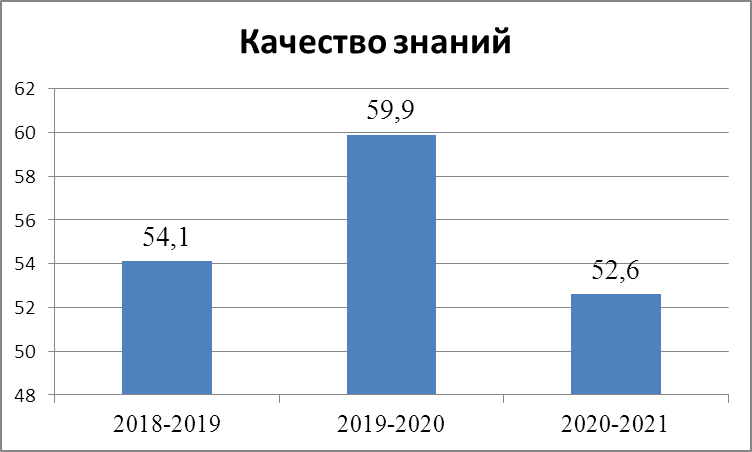 Результаты окончания основной школы выпускниками 9-х классов:Анализ результатов ОГЭ в 9 классах.В 2021 году из 127 выпускников 9-х классов были допущены 126. В связи с ограничительными мерами девятиклассники должны сдать только два обязательных экзамена. Дети с ОВЗ и дети-инвалиды могут сдать один экзамен на выбор либо в форме ОГЭ, либо в форме ГВЭ.Почти все выпускники сдавали 2 обязательных экзамена в форме ОГЭ. Результаты всех экзаменов влияют на аттестат. двое обучающихся сдавали только математику. Одна обучающаяся сдавала в форме ГВЭ экзамен только по русскому языку. Для нее был организован ППЭ на дому.Двое обучающихся нарушили правила поведения во время экзамена и решением ГЭК их результаты были аннулированы.В 2019-2020 году сдача экзаменов вследствие ограничительных мер была отменена, поэтому итоги в таблице представлены в сравнении с позапрошлым годом.  Качество знаний по русскому языку выше, а по математике чуть ниже, чем в 2018-2019  учебном году.  В сравнении с областью средние баллы чуть ниже. Аттестат с отличием получили 12 учеников 9-х классов: Анализ результатов ЕГЭ в 11 классах.В 2021 году выпускники 11 классов, не планирующие поступать в высшие учебные заведения могли сдать только русский и математику в форме ГВЭ. Те, кто собрался поступать обязаны сдать обязательный экзамен по русскому языку в форме ЕГЭ и экзамены по тем предметам, результаты которых будут нужны при поступлении. Традиционно большее количество учащихся выбирают для сдачи экзамен по обществознанию. Средний балл ЕГЭ (с учетом пересдач).Средние школьные показатели только  по английскому языку  выше средних областных показателей. Около одного балла отличие в показателях по истории. Максимальный разрыв между школьными и областными показателями по профильной математике и химии (по 13, 14 баллов).В результате медаль на медаль «За особые успехи в учении» федерального уровня получили 2 обучающихся.Результативность участия обучающихся в олимпиадах и конкурсах разного уровняза период 2020 – 2021 учебный год (в сравнении с прошлыми годами)Количество участников всероссийской олимпиадыНаблюдается, по сравнению с прошлым годом, уменьшение  количества участников школьного тура, что связано с изменением формата проведения ВсОШ (дистанционный формат) Количество победителей и призеров ВсОШ школьного, муниципального, регионального этапа Количество победителей и призеров ВсОШ школьного, муниципального, регионального этапа Приглашенных на региональный этап ВсОШ нет.Другие предметные конкурсы и олимпиады (5-11 класс).Количество участников предметных олимпиад и конкурсов:Сохраняется традиционный список мероприятий, в которых участвуют учащиеся школы. 2.3.Организация учебного процесса В соответствии с   Федеральным законом от 29 декабря 2012 г. N 273-ФЗ "Об образовании в Российской Федерации"  организация образовательного процесса в Школе регламентируется  основной образовательной программой,  учебным планом, годовым календарным  графиком и расписанием занятий, разрабатываем и утверждаемым Школой самостоятельно в соответствии с требованиями СанПиН.Режим работы школы – двухсменный. Время начала занятий – с 08.00 часов.Начало работы второй смены – 13 ч.30 мин.Продолжительность урока – 40 минут.Продолжительность перемен варьируется от 10 до 20 минут (для организации питания).Учебные занятия осуществляются по 5-дневной учебной  неделе в 1-6х классах (в соответствии с требованиями СанПиН), 7-11 классы обучаются по 6-дневной учебной.Продолжительность учебного года –  34 учебных недели. Для   1-х  классов – 33 учебных недели, выпускных  9,11-х классов – 34 учебных недели.Все дополнительные занятия (кружки, секции, занятия внеурочной деятельности, факультативы) для I смены начинаются не ранее 15.00 часов.Учащиеся II смены в основном посещают учреждения дополнительного образования с 09.00 часов, занятия внеурочной деятельности  в первую половину дня.  Школьные кружки работают для учащихся второй смены с 11-00 часов,  для учащихся первой смены – во второй половине дня, с 15-00 часов. Расписание учебных занятий в соответствии с нормативными документами  утверждается  директором школы. Расписание занятий, режим работы МБОУ «СОШ №20» города Кирова соответствует  уставу и требованиям СанПиН.  Расписание занятий предусматривает на начальной ступени обучения чередование основных предметов с уроками музыки, ИЗО, труда, физкультуры. На основной ступени обучения расписание предусматривает чередование предметов естественно-математического и гуманитарного циклов, учитывает максимальную дневную и недельную работоспособность обучающихся.  Для обучающихся 5-9 классов сдвоенные уроки предусмотрены только для написания сочинений, проведения уроков технологии, реализации программы лыжной подготовки в 3 четверти. Расписание занятий  соответствует учебному плану в части:- наименования учебных предметов;- количества часов;  - соблюдения предельно допустимой аудиторной учебной нагрузки и объема времени, отведенного учебным планом образовательного учреждения для изучения учебных предметов;  - реализации индивидуальных учебных планов. Согласно требованиям ФГОС  НОО, ФГОС ООО, ФГОС СОО самостоятельной частью учебного плана является  раздел внеурочной деятельности. Направления внеурочной деятельности определены в соответствии с потребностями и запросами обучающихся и родителей. Спортивное, общеинтеллектуальное, духовно-нравственное, общекультурное направления реализовывались через различные формы: студии, проектную деятельность, кружки, секции,  мастерские. Кроме  того, обучающиеся  посещали занятия в учреждениях дополнительного образования. Занятия внеурочной деятельности посещали 100% обучающихся начальной и основной школы. Учебный план программы начального общего образования, основного общего образования, среднего (полного) общего составлен в соответствие с ФГОС НОО, ФГОС ООО, ФГОС СОО. В основной школе усиливается значимость принципов индивидуализации и дифференциации обучения, большое значение приобретает использование современных технологий.Вывод по разделу: Учебные планы позволяют в полном объеме реализовывать образовательные программы НОО, ООО и СОО.2.4. Востребованность выпускниковТрудоустройство выпускников 2020 - 21 учебного года11 классы9 классы2.5. Качество кадрового обеспечения Кадровый состав педагогов Педагогический стаж учителей.Звания и наградыОбразовательный ценз педагогических работников школы:Не имеют курсовой подготовки в течение последних трех лет 2 человека – из них: 1 – учитель, находящийся по уходу за ребенком до 3-х лет, 1 – молодой специалист, имеющий право работать без курсовой подготовки в течение трех лет после окончания образовательного учреждения.Уровень квалификации педагогических работников школы (без администрации):Вывод: Кадровый состав образовательной организации позволяет качественно оказывать услугу по реализации основных образовательных программ школы в полном объеме. 2.6 Качество учебно-методического, библиотечно-информационного обеспеченияОбразовательное учреждение практически полностью обеспечено учебниками, учебно-методической литературой и материалами по всем учебным предметам основных образовательных программ. Используемые учебники соответствуют перечню учебных изданий, рекомендованных к использованию Министерством образования и науки РФ. Образовательное учреждение имеет доступ к печатным и электронным образовательным ресурсам (ЭОР), в том числе к электронным образовательным ресурсам, размещенным в федеральных и региональных базах данных ЭОР. Библиотека образовательного учреждения укомплектована печатными образовательными ресурсами и ЭОР практически по всем учебным предметам учебного плана, а также имеет фонд дополнительной литературы. Фонд дополнительной литературы включает детскую художественную и научно-популярную литературу, справочно-библиографические и периодические издания, сопровождающие реализацию основных образовательных программ. Количественные показатели работы библиотеки в сравнении с прошлым годом                      Количество учебников, приобретённых за последние годы:Обеспеченность учебниками  на 2020 – 2021 год: Обеспеченность 100%, кроме учебников ОБЖ, ИЗО, технологии, информатики, физкультуры. Эти учебники выданы на кабинеты по 15-25 экз.Вывод: Учебно-методическое, библиотечно-информационное обеспечение школы  позволяет реализовать основные образовательные программы в полном объеме. Проблемной зоной является комплектование библиотечного фонда и   соответствие УМК современным требованиям.2.7. Материально-техническая база Для организации образовательного процесса в школе имеются:        Библиотека       2 компьютерных класса     32 учебных кабинета         Компьютерная сеть        2 спортивных залаАктовый зал        Столовая        Мед. кабинетСтоловаяРациональное питание детей является необходимым условием обеспечение их здоровья, устойчивости к действию инфекций и других неблагоприятных факторов, способности к обучению во все возрастные периоды. Важную роль в общей структуре питания детей и подростков занимает их питание в школе. В школе работает столовая, в которой созданы необходимые условия для получения школьниками и педагогами горячего питания - на 150 мест. В пищеблоке имеются электрические плиты, ёмкости для мытья посуды,   холодильники, морозильная камера, тестомес, электрические овощерезки, электрическая картофелечистка, электрические мясорубки,   жарочные шкафы, 2 вытяжки, электрополотенца, настольные электровесы.   Оборудована комната отдыха, установлены   раковины, имеется туалет.Технологические мастерскиеШкольная мастерская  имеет 2 кабинета: для теоретических  и практических занятий. Оборудованы верстаки, многофункциональный деревообрабатывающий станок, токарные и сверлильные станки для обучения учащихся. Установлены шкафы для хранения инструментов.Кабинеты информатикиВ школе имеется 2 кабинета информатики. По периметру оборудовано 22 рабочих места и рабочие места учителей.Мебель: специальные столы, стулья, в том числе регулируемые по высоте. В центре кабинета для проведения теоретических занятий установлена ученическая мебель. В кабинетах имеется мультимедийные проекторы, ноутбуки, экраны, маркерные доски и интерактивные доски. Все компьютеры имеют выход в Интернет.Кабинет обслуживающего трудаКабинет обслуживающего труда оснащён всем необходимым для проведения занятий оборудованием. В кабинете имеются 2 стачивающих машины, 1 оверлог, 2 швейные машины,   2 утюга, 2 гладильных доски. Все это оборудование способствует развитию  творческих способностей, профессиональных навыков кройки и шитья одежды, эстетического вкуса учащихся, развитие таких качеств, как трудолюбие и усидчивость. Для проведения занятий по кулинарии кабинет пополнился новым оборудованием: электрическая плита, холодильник, микроволновая печь, электрочайники, миксеры.Спортивные залыВ школе имеются 2 спортивных зала, в двух помещениях, которые оборудованы спортивным  инвентарем  и специальным оборудованием: подвесные  перекладины, гимнастические палочки, канаты  для  лазания и перетягивания, шест  для  лазания, перекладины  гимнастическая и пристенная, конь, козел, кольца, бревно, лестница  горизонтальная, брусья  параллельные, маты  гимнастические, скамейки  гимнастические, мостики, скакалки, обручи  гимнастические, стол  теннисный, наборы  для  игры  в  теннис, ракетки, щиты  баскетбольные, сетки  волейбольные, мячи  баскетбольные, волейбольные, для метания; форма  футбольная, гранаты, лыжи.Учебные кабинетыКабинеты физики, химии, биологии  имеют лаборантские для хранения оборудования и подготовки опытов, оснащены компьютером с мультимедийным проектором и интерактивной доской, учебно-методической, справочно-информационной, научно-популярной литературой, учебниками, задачникам,  комплектами тематических таблиц по всем разделам курса данных предметов,  заданиями для индивидуального обучения, для проведения контрольных и самостоятельных работ.  	 Во всех кабинетах школы  имеется школьная мебель, соответствующая количеству учащихся,  компьютеры и мультимедийные проекторы.Компьютерное обеспечение образовательного процесса в 2020-2021 уч. году: Количество учебных классов, оборудованных мультимедийными средствами (проектор, интерактивная доска, экран) – 32.Сравнительная таблица компьютерного обеспечения школы:Сравнительная таблица компьютерного обеспечения школы:Вывод: материально-техническая база школы  позволяет реализовать основные образовательные программы в полном объеме. Проблемной зоной является обновление компьютерного обеспечения школы.2.8. Функционирование внутренней системы оценки качества образования Образовательной программой определены направления ВСОКО: оценка качества нормативно-правовой базы школы; образовательных программ школы; знаний обучающихся; достижений обучающихся во внеурочной деятельности; оценка качества образовательных услуг; оценка условий для осуществления образовательного процесса; работы педагогов; мониторинг успеваемости по учебным предметам. Целями ВСОКО являются:- дальнейшее совершенствование учебно-воспитательного процесса, с учетом индивидуальных особенностей обучающихся, их интересов, образовательных возможностей; - выявление  и реализация образовательного потенциала обучающихся и педагогов;- мониторинг   развития обучающихся;- оказание методической помощи педагогам с целью совершенствования и развития профессионального мастерства;- взаимодействие администрации и педагогического коллектива, ориентированное на совершенствования педагогического процесса.Проведенный анализ по объектам контроля ВСОКО определяет приоритеты развития Школы на следующий год.Вывод: внутренняя система оценки качества образования позволяет выявить и своевременно скорректировать проблемы и риски, имеющиеся в Школе.В ходе анализа выявлены следующие проблемы: - недостаточно эффективно осуществляется внедрение педагогами активных форм и методов проведения уроков (дискуссии, исследовательская работа, проектная деятельность). - требуется активнее повышать уровень квалификации педагогов для устранения вышеуказанной проблемы в условиях реализации ФГОС ОО- устаревшее компьютерное обеспечение школы.- проблема комплектования библиотечного фонда и соответствие УМК современным требованиям.Исходя из проблем, выявленных в ходе анализа определены следующие задачи Школы: активизировать работу со слабоуспевающими обучающимися, организовать дополнительные занятия для учащихся, имеющих пробелы в знаниях; осуществлять регулярное информирование родителей обучающихся о результатах срезовых и тренировочно-диагностических работ и уровне подготовки обучающихся к государственной итоговой аттестации; обеспечить контроль за посещаемостью занятий обучающимися;продолжить работу по реализации стандартов образования; направить деятельность педагогического коллектива на дальнейшее изучение и внедрение системно-деятельностного подхода в обучении; продолжить мониторинг результативности образовательного процесса; продолжить работу по повышению качества обучения через внедрение в учебный процесс современных технологий. Приложение N 2Утвержденыприказом Министерства образованияи науки Российской Федерацииот 10 декабря 2013 г. N 1324ПОКАЗАТЕЛИДЕЯТЕЛЬНОСТИ ОБЩЕОБРАЗОВАТЕЛЬНОЙ ОРГАНИЗАЦИИ,ПОДЛЕЖАЩЕЙ САМООБСЛЕДОВАНИЮФИОдолжностьТокменинов С.В.директорЖуравлева О.В.председатель Управляющего совета школыПрозорова Ю.В.главный бухгалтерЕмелева Н.Н.заместитель директора по УВРМихеева Е.И.заместитель директора по УВРСысолятина О.В.заместитель директора по ВРЮдникова Н.Б.заместитель  директора по УВРБабкина Е.В.заместитель  директора по УВРМалахова Е.А.заместитель директора по АХРШевнина М.В.библиотекарьВерхорубова И.С.  педагог-психологОнчурова К.В.логопедПанагушина В.М.социальный педагогФИОАдминистративная должностьТокменинов Сергей ВладиславовичдиректорЕмелева Наталья Николаевназаместитель директора по УВРМихеева Елена Ивановназаместитель директора по УВРСысолятина Оксана Владимировназаместитель директора по ВРЮдникова Наталья Борисовна.заместитель  директора по УВРМалахова Елена Анатольевназаместитель директора по АХРПрозорова Юлия ВладимировнаГлавный бухгалтерПредмет 2018-20192018-20192018-20192020-20212020-20212020-2021Предмет сдавалине справились % качество % сдавалине справились % качество % Математика  (ОГЭ)13116,79 (22 чел)43,5112419,4 (24чел)41,13Русский язык (ОГЭ)1313,1 (4 человека)65,651223,3 (4 чел)72,95Математика (ГВЭ)100---Русский язык (ГВЭ)205010100Литература 250 (1чел)50---Обществознание 9113,2 (12 человек)34,07---Химия13050---Информатика и ИКТ5111,76 (6 человек)47,06---Английский язык14057,1---География20089,47---История 8075---Биология496,12 (3 чел)32,65---Физика1315,38 (2 человека)23,08---Предмет (огэ)Ср. балл 2019 (после летних пересдач)Ср. балл 2019 (после летних пересдач)Ср. балл 2021Ср. балл 2021Предмет (огэ)По школеПо областиПо школеПо областиМатематика  3,35/13,6515,514,01 (2,9 (3,41 после переписывания)14,13Русский язык 3,86/28,3929,5825,53 (3,96)26,05Литература 3,00/12,0020,53--Обществознание 3,32/22,5524,71--Химия3,75/20,7524,62--Информатика и ИКТ3,49/10,9813,26--Английский язык3,79 /48,1457,1--География4,00/22,3720,87--История4,00/26,7525,66--Биология3,27/22,7326,18--Физика3,23/16,0023,14--Предмет 2018-20192018-20192019-20202019-20202020-20212020-2021Кол-во сдававшихНе сдалиКол-во сдававшихНе сдалиКол-во сдававшихНе сдалиРусский язык51+1ГВЭ0540510Математика (база)17+1ГВЭ0----Математика (профиль)343 222 252 Английский язык4030??География00----Литература505040Биология163  131 ??Химия 91 111 53 Обществознание 306247??История 70130110Физика 6081 71 Информатика 4093 ??ИТОГО1831316215??Предмет 2018-20192018-20192019-20202019-20202020-20212020-2021Предмет Ср. балл по школеСр. балл по области Ср. балл по школеСр. балл по области Ср. балл по школеСр. балл по области Русский язык71,8473,674,1974,9672,5475,52Математика (база)4,004,35----Математика (профиль)44,8859,0748,3256,8547,659,68Английский язык76,0074,0776,6772,28География------Литература53,863,0555,258,1167,564,58Биология47,3154,4657,3852,10Химия 47,4460,6761,5558,6438,659,83Обществознание 51,8758,157,0859,41История 55,7156,8956,9257,6360,8259,31Физика 49,3355,35354,2249,1456,36Информатика и ИКТ59,2562,2446,8662,27ГодЭтап олимпиады / количество участниковЭтап олимпиады / количество участниковЭтап олимпиады / количество участниковЭтап олимпиады / количество участниковГодШкольный этапМуниципальный этапРегиональный этапВсероссийский этап2017-201888064302018-201985873602019-202088967502020-20214372200Общеобразовательные предметыКол-во победителей и призеров (чел.)Кол-во победителей и призеров (чел.)Кол-во победителей и призеров (чел.)Кол-во победителей и призеров (чел.)Кол-во победителей и призеров (чел.)Кол-во победителей и призеров (чел.)Общеобразовательные предметыШкольный этапШкольный этапМуниципальный Муниципальный Региональный Региональный Общеобразовательные предметы2019-20202020-20212019-20202020-20212019-20202020-2021Английский язык5321Биология20132География41Информатика (ИКТ)10Искусство (Мировая художественная культура)36История197Литература221942Математика2421Обществознание131111Основы безопасности и жизнедеятельности63Право2100Русский язык293621Технология63Физика70Физическая культура157Химия801Экономика0Астрономия101ВСЕГО20411114410  Результаты муниципального этапа Всероссийской олимпиады школьников  Результаты муниципального этапа Всероссийской олимпиады школьников  Результаты муниципального этапа Всероссийской олимпиады школьников  Результаты муниципального этапа Всероссийской олимпиады школьников  Результаты муниципального этапа Всероссийской олимпиады школьниковПредметКол-во приглашенных на муниц. этапФИО победителей и призеровКоличество набранных балловФИО учителяРусский язык5Еремин Кирилл (10А)32Мамаева Г.А.Английский язык1Сорокин Арсений (6Ж)24Батухтина С.М.Право00Литература7Балезина Анастасия (6Ж)30Потапова С.Г.Литература7Куимова Александра (8Б)38Королева Н.В.Физика0География0Обществознание0Физ-ра10Астрономия0История10Искусство40Биология40Химия10Технология0ОБЖ30Математика10Информатика0Всего284Название мероприятия, в котором приняли участие обучающиесяУровень Кол-во участниковРезультат «Родная Земля талантами славится»Межрегиональный 44 призераМы живем на одной планете окружной3диплом 1 степениМы живем на одной планетеобластной3диплом Победителя, 2 диплома 3 степениБританский БульдогМеждународный493 место в регионеКонкурс чтецов на английском языкеМежрегиональный1диплом 1 местоОлимпийские игрыВсероссийский1Участник похвальная грамотаВесенняя олимпиада по английскому языкуВсероссийский3Участие похвальная грамота«Заполнение налоговой декларации по НДФЛ»областной10Диплом 1 и 3 степениМеждународный конкурс « Холокост память и предубеждение»областной5призерыГородская игра «4145» посвященная Великой Отечественной Войне» муниципальный10Диплом 1 степениОткрытый Областной конкурс чтецов «Воинская слава»областной1Диплом 1 степениМатематическая игра «Кенгуру»всероссийский3922 призераВсероссийский конкурс  «Русский медвежонок – языкознание для всех»всероссийский1617 призеровГородской конкурс знатоков  русского языка  «Вятский грамотей»муниципальный128 призеровГородской конкурс «Превосходная идея»муниципальный1призерГородской конкурс «Семейная акварель»муниципальный1призерГородской конкурс «Тебе поем, Россия!»муниципальный3 3 призераОбластной конкурс «Юный журналист»региональный1призерГородской конкурс «Мы гордимся»муниципальный1призерГородской конкурс «Сильные духом»муниципальный1призерВятГУ, Медиа-проект «Моя гаррипоттерская доска»международный1призерВсероссийская дистанционная олимпиада по русскому языку  имени Кирилла и Мефодиявсероссийский1призерВятГУ творческий конкурс медиа – проектов «Мир литературы»международный1призерГородской конкурс научно – популярных работ: «Победа: перекличка поколений»муниципальный1призерЗнатокМежрегиональный6 призеровЗолотое РуноМежрегиональный1374 призераИтого :Муниципальный 3117 – призеры и победителиИтого :Региональный 2013 – призеры и победителиИтого :ВсероссийскийМеждународный75129 – победители и призерыУровень наградгодыгодыгодыгодыУровень наград2017-20182018-20192019-20202020-2021Школьный150350Муниципальный28142417Региональный3341613Всероссийский1117515Международный4510514ИТОГО:102758559Всего выпускниковПродолжили обучениеПродолжили обучениеработаармияВсего выпускниковВУЗСПОработаармия5041441Всего выпускниковПродолжили обучениеПродолжили обучениеВсего выпускников10 классСПОоставлены на повторное обучение12664620Педагогический стажКоличество учителейКоличество учителейКоличество учителейКоличество учителейПедагогический стаж2017/20182018/20192019/20202020/2021До 5 лет99813От 5 до 10 лет71066От 10 до 20 лет6756Свыше 20 лет595653452020-2021 уч.годПочетный работник общего образования 6Орден трудовой славы III степени1Почетная грамота Министерства образования РФ11Уч. год./  Образование2018/20192018/20192019/20202019/20202020/20212020/2021Уч. год./  ОбразованиеКол-во%Кол-во%Кол-во%Среднее специальное (педагогическое)44,9%56,2%68,2%Среднее специальное (непедагогическое)11,2%11,25%11,36%Высшее (педагогическое)7287,8%7087,5%6386,3%Высшее (непедагогическое)56%45%34,1%Незаконченное высшее000000Прошли курсовую подготовку в течение последних  3 лет7996%7897,5%7197,2%Всего педагогических работников:8280732018-20192018-20192019-20202019-20202020-20212020-2021Кол-во%Кол-во%Кол-во%Высшая квалификационная категория2330%2229%2230%Первая квалификационная категория2734%2229%1926%Соответствие занимаемой должности1519%1824%2534,2%Всего:7676732019 -2020г.2020-2021г.Количество учащихся14261383Количество читателей (ученики и учителя)1364+172 (1 кл)1299+160(1кл)Основной фонд3346 экз3346 экзУчебный фонд20239 экз21223 экзБрошюры и журналы00Всего 23585 экз24569 экзКол-во книговыдач2300 + 13800 учеб2550 + 13300 учеб                                                                                                                                                                                    Кол-во посещений1084011500Кол-во пользователей оргтехники15608502014-20152015-20162016-20172017-20182018-20192019-20202020-20212869 экз2029 экз.1560 экз3402 экз1939 экз2380 экз984 экз на сумму 330405 рубКоличество компьютеровКоличество компьютеровКоличество компьютеровКоличество классовКоличество классовКоличество классовНаличие локальной сети(Есть, нетНаличие локальной сети(Есть, нетАдрес действующего сайтаВсегоИспользуется в учебном процессеИспользуется в управленииКомпьютерныхС интерактивными доскамиС мультипроекторомПроводной беспроводнойАдрес действующего сайта8664222923++https://sch20.kirovedu.ru/2016-20172017-20182018-20192019-20202020-2021Кол-во компьютеров8686808080Количество интерактивных досок.99999Количество экранов2828272727Количество мультимедийных проекторов.3838363636Количество компьютеров в локальной сети8686777777Количество серверов.33111Количество компьютеров, имеющих выход в Интернет.8686808080N п/пПоказателиЕдиница измерения1.Образовательная деятельность1.1Общая численность учащихся13851.2Численность учащихся по образовательной программе начального общего образования6481.3Численность учащихся по образовательной программе основного общего образования6351.4Численность учащихся по образовательной программе среднего общего образования1091.5Численность/удельный вес численности учащихся, успевающих на "4" и "5" по результатам промежуточной аттестации, в общей численности учащихся548/40%1.6Средний балл государственной итоговой аттестации выпускников 9 класса по русскому языку25,53 (3,96)1.7Средний балл государственной итоговой аттестации выпускников 9 класса по математике14,01 (3,41)1.8Средний балл единого государственного экзамена выпускников 11 класса по русскому языку72,541.9Средний балл единого государственного экзамена выпускников 11 класса по математике47,61.10Численность/удельный вес численности выпускников 9 класса, получивших неудовлетворительные результаты на государственной итоговой аттестации по русскому языку, в общей численности выпускников 9 класса01.11Численность/удельный вес численности выпускников 9 класса, получивших неудовлетворительные результаты на государственной итоговой аттестации по математике, в общей численности выпускников 9 класса01.12Численность/удельный вес численности выпускников 11 класса, получивших результаты ниже установленного минимального количества баллов единого государственного экзамена по русскому языку, в общей численности выпускников 11 класса01.13Численность/удельный вес численности выпускников 11 класса, получивших результаты ниже установленного минимального количества баллов единого государственного экзамена по математике, в общей численности выпускников 11 класса01.14Численность/удельный вес численности выпускников 9 класса, не получивших аттестаты об основном общем образовании, в общей численности выпускников 9 класса1 человек/0,7%1.15Численность/удельный вес численности выпускников 11 класса, не получивших аттестаты о среднем общем образовании, в общей численности выпускников 11 класса01.16Численность/удельный вес численности выпускников 9 класса, получивших аттестаты об основном общем образовании с отличием, в общей численности выпускников 9 класса12 человек/9,4%1.17Численность/удельный вес численности выпускников 11 класса, получивших аттестаты о среднем общем образовании с отличием, в общей численности выпускников 11 класса2 человека/4%1.18Численность/удельный вес численности учащихся, принявших участие в различных олимпиадах, смотрах, конкурсах, в общей численности учащихся10971.19Численность/удельный вес численности учащихся - победителей и призеров олимпиад, смотров, конкурсов, в общей численности учащихся, в том числе:721.19.1Регионального уровня131.19.2Федерального уровня201.19.3Международного уровня91.20Численность/удельный вес численности учащихся, получающих образование с углубленным изучением отдельных учебных предметов, в общей численности учащихся01.21Численность/удельный вес численности учащихся, получающих образование в рамках профильного обучения, в общей численности учащихся01.22Численность/удельный вес численности обучающихся с применением дистанционных образовательных технологий, электронного обучения, в общей численности учащихся01.23Численность/удельный вес численности учащихся в рамках сетевой формы реализации образовательных программ, в общей численности учащихся01.24Общая численность педагогических работников, в том числе:73 1.25Численность/удельный вес численности педагогических работников, имеющих высшее образование, в общей численности педагогических работников69 человек/94%1.26Численность/удельный вес численности педагогических работников, имеющих высшее образование педагогической направленности (профиля), в общей численности педагогических работников66 человек/90%1.27Численность/удельный вес численности педагогических работников, имеющих среднее профессиональное образование, в общей численности педагогических работников4 человека/6%1.28Численность/удельный вес численности педагогических работников, имеющих среднее профессиональное образование педагогической направленности (профиля), в общей численности педагогических работников4 человека/6%1.29Численность/удельный вес численности педагогических работников, которым по результатам аттестации присвоена квалификационная категория, в общей численности педагогических работников, в том числе:40 человек /55%1.29.1Высшая20 человек/27%1.29.2Первая20 человек /28%1.30Численность/удельный вес численности педагогических работников в общей численности педагогических работников, педагогический стаж работы которых составляет:24 человека/32%1.30.1До 5 лет13 человек/17%1.30.2Свыше 30 лет11 человек/ 15%1.31Численность/удельный вес численности педагогических работников в общей численности педагогических работников в возрасте до 30 лет14 человек/19%1.32Численность/удельный вес численности педагогических работников в общей численности педагогических работников в возрасте от 55 лет30 человек/41%1.33Численность/удельный вес численности педагогических и административно-хозяйственных работников, прошедших за последние 5 лет повышение квалификации/профессиональную переподготовку по профилю педагогической деятельности или иной осуществляемой в образовательной организации деятельности, в общей численности педагогических и административно-хозяйственных работников73 человека/100%1.34Численность/удельный вес численности педагогических и административно-хозяйственных работников, прошедших повышение квалификации по применению в образовательном процессе федеральных государственных образовательных стандартов, в общей численности педагогических и административно-хозяйственных работников73 человека/100%2.Инфраструктура2.1Количество компьютеров в расчете на одного учащегося0,06 единиц2.2Количество экземпляров учебной и учебно-методической литературы из общего количества единиц хранения библиотечного фонда, состоящих на учете, в расчете на одного учащегося8,7 единиц2.3Наличие в образовательной организации системы электронного документооборотаДа2.4Наличие читального зала библиотеки, в том числе:Да2.4.1С обеспечением возможности работы на стационарных компьютерах или использования переносных компьютеровДа2.4.2С медиатекойДа2.4.3Оснащенного средствами сканирования и распознавания текстовНет2.4.4С выходом в Интернет с компьютеров, расположенных в помещении библиотекиДа2.4.5С контролируемой распечаткой бумажных материаловДа2.5Численность/удельный вес численности учащихся, которым обеспечена возможность пользоваться широкополосным Интернетом (не менее 2 Мб/с), в общей численности учащихся1383/100%2.6Общая площадь помещений, в которых осуществляется образовательная деятельность, в расчете на одного учащегося2,5 кв. м